KATILIMCI BİLGİLERİKATILIMCI BİLGİLERİKATILIMCI BİLGİLERİKATILIMCI BİLGİLERİKATILIMCI BİLGİLERİKATILIMCI BİLGİLERİKATILIMCI BİLGİLERİKATILIMCI BİLGİLERİKATILIMCI BİLGİLERİİSİMİSİMİSİMKURUMKURUMKURUMMESLEK / UNVANMESLEK / UNVANMESLEK / UNVANADRESADRESADRESTELEFONTELEFONTELEFONMAILMAILMAILT.C. KİMLİK NOT.C. KİMLİK NOT.C. KİMLİK NOİHTİSASİHTİSASİHTİSAS Lisans Lisans Yüksek Lisans Yüksek Lisans Yüksek Lisans DoktoraÜNİVERSİTE / BÖLÜMÜNİVERSİTE / BÖLÜMÜNİVERSİTE / BÖLÜMBAŞVURU TARİHİBAŞVURU TARİHİBAŞVURU TARİHİBAŞVURU EVRAKLARIBAŞVURU EVRAKLARIBAŞVURU EVRAKLARIBAŞVURU EVRAKLARIBAŞVURU EVRAKLARIBAŞVURU EVRAKLARIBAŞVURU EVRAKLARIBAŞVURU EVRAKLARIBAŞVURU EVRAKLARI Nüfus Cüzdanı Fotokopisi Nüfus Cüzdanı Fotokopisi Nüfus Cüzdanı Fotokopisi Nüfus Cüzdanı Fotokopisi Ehliyet Fotokopisi Ehliyet Fotokopisi Ehliyet Fotokopisi Ehliyet Fotokopisi Ehliyet Fotokopisi Diploma Fotokopisi Diploma Fotokopisi Diploma Fotokopisi Diploma Fotokopisi Adli Sicil Kaydı Adli Sicil Kaydı Adli Sicil Kaydı Adli Sicil Kaydı Adli Sicil Kaydı 2 Adet Fotoğraf 2 Adet Fotoğraf 2 Adet Fotoğraf 2 Adet Fotoğraf Kurs Ücret Dekontu Kurs Ücret Dekontu Kurs Ücret Dekontu Kurs Ücret Dekontu Kurs Ücret DekontuBAŞVURU BEYANIBAŞVURU BEYANIBAŞVURU BEYANIBAŞVURU BEYANIBAŞVURU BEYANIBAŞVURU BEYANIBAŞVURU BEYANIBAŞVURU BEYANIBAŞVURU BEYANIBünyenizde açılacak olan Tehlikeli Madde Güvenlik Danışmanlığı Eğitim Programı’na katılmak istiyorum. Başvuru için istenen evrakların doğru ve eksiksiz olarak ekte yer aldığını ve program kuralları ile devam zorunluluğna uyacağımı kabul ve beyan ederim.Bünyenizde açılacak olan Tehlikeli Madde Güvenlik Danışmanlığı Eğitim Programı’na katılmak istiyorum. Başvuru için istenen evrakların doğru ve eksiksiz olarak ekte yer aldığını ve program kuralları ile devam zorunluluğna uyacağımı kabul ve beyan ederim.Bünyenizde açılacak olan Tehlikeli Madde Güvenlik Danışmanlığı Eğitim Programı’na katılmak istiyorum. Başvuru için istenen evrakların doğru ve eksiksiz olarak ekte yer aldığını ve program kuralları ile devam zorunluluğna uyacağımı kabul ve beyan ederim.Bünyenizde açılacak olan Tehlikeli Madde Güvenlik Danışmanlığı Eğitim Programı’na katılmak istiyorum. Başvuru için istenen evrakların doğru ve eksiksiz olarak ekte yer aldığını ve program kuralları ile devam zorunluluğna uyacağımı kabul ve beyan ederim.Bünyenizde açılacak olan Tehlikeli Madde Güvenlik Danışmanlığı Eğitim Programı’na katılmak istiyorum. Başvuru için istenen evrakların doğru ve eksiksiz olarak ekte yer aldığını ve program kuralları ile devam zorunluluğna uyacağımı kabul ve beyan ederim.Bünyenizde açılacak olan Tehlikeli Madde Güvenlik Danışmanlığı Eğitim Programı’na katılmak istiyorum. Başvuru için istenen evrakların doğru ve eksiksiz olarak ekte yer aldığını ve program kuralları ile devam zorunluluğna uyacağımı kabul ve beyan ederim.Bünyenizde açılacak olan Tehlikeli Madde Güvenlik Danışmanlığı Eğitim Programı’na katılmak istiyorum. Başvuru için istenen evrakların doğru ve eksiksiz olarak ekte yer aldığını ve program kuralları ile devam zorunluluğna uyacağımı kabul ve beyan ederim.Bünyenizde açılacak olan Tehlikeli Madde Güvenlik Danışmanlığı Eğitim Programı’na katılmak istiyorum. Başvuru için istenen evrakların doğru ve eksiksiz olarak ekte yer aldığını ve program kuralları ile devam zorunluluğna uyacağımı kabul ve beyan ederim.Bünyenizde açılacak olan Tehlikeli Madde Güvenlik Danışmanlığı Eğitim Programı’na katılmak istiyorum. Başvuru için istenen evrakların doğru ve eksiksiz olarak ekte yer aldığını ve program kuralları ile devam zorunluluğna uyacağımı kabul ve beyan ederim.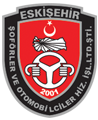 İSİM & İMZAİSİM & İMZAİSİM & İMZAİSİM & İMZAİSİM & İMZA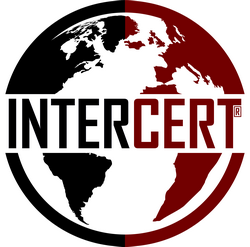 PROGRAM BİLGİLERİPROGRAM BİLGİLERİPROGRAM BİLGİLERİPROGRAM BİLGİLERİPROGRAM BİLGİLERİPROGRAM BİLGİLERİPROGRAM BİLGİLERİPROGRAM BİLGİLERİPROGRAM BİLGİLERİBaşvurmakta olduğunuz program; Eskişehir Şoförler ve Otomobilciler Odası ve INTERCERT işbirliği ile düzenlenen ve Ulaştırma, Denizcilik ve Haberleşme Bakanlığı tarafından yetkilendirilmiş resmi TMGD eğitim programıdır.Eğitim süresi 7 gün ve toplamda 49 saattir. Sekizinci gün, yangın eğitimi verilecektir.Eğitim içeriği ve sınav, “Tehlikeli Malların Karayolu ile Uluslararası Taşımacılığına İlişkin Avrupa Anlaşması” veya bilinen adıyla ADR müfredatından oluşmaktadır. Anlaşmanın iki ciltlik tam metni, katılımcılara hediye edilecektir.Kayıt yaptırdığı halde kursa katılmayanlar veya devamsızlık yapanlara belge verilmeyecektir.Program kayıt ve katılım bedeli olan 2.000 TL olup, aşağıdaki banka hesaplarına yatırılabilir:Başvurmakta olduğunuz program; Eskişehir Şoförler ve Otomobilciler Odası ve INTERCERT işbirliği ile düzenlenen ve Ulaştırma, Denizcilik ve Haberleşme Bakanlığı tarafından yetkilendirilmiş resmi TMGD eğitim programıdır.Eğitim süresi 7 gün ve toplamda 49 saattir. Sekizinci gün, yangın eğitimi verilecektir.Eğitim içeriği ve sınav, “Tehlikeli Malların Karayolu ile Uluslararası Taşımacılığına İlişkin Avrupa Anlaşması” veya bilinen adıyla ADR müfredatından oluşmaktadır. Anlaşmanın iki ciltlik tam metni, katılımcılara hediye edilecektir.Kayıt yaptırdığı halde kursa katılmayanlar veya devamsızlık yapanlara belge verilmeyecektir.Program kayıt ve katılım bedeli olan 2.000 TL olup, aşağıdaki banka hesaplarına yatırılabilir:Başvurmakta olduğunuz program; Eskişehir Şoförler ve Otomobilciler Odası ve INTERCERT işbirliği ile düzenlenen ve Ulaştırma, Denizcilik ve Haberleşme Bakanlığı tarafından yetkilendirilmiş resmi TMGD eğitim programıdır.Eğitim süresi 7 gün ve toplamda 49 saattir. Sekizinci gün, yangın eğitimi verilecektir.Eğitim içeriği ve sınav, “Tehlikeli Malların Karayolu ile Uluslararası Taşımacılığına İlişkin Avrupa Anlaşması” veya bilinen adıyla ADR müfredatından oluşmaktadır. Anlaşmanın iki ciltlik tam metni, katılımcılara hediye edilecektir.Kayıt yaptırdığı halde kursa katılmayanlar veya devamsızlık yapanlara belge verilmeyecektir.Program kayıt ve katılım bedeli olan 2.000 TL olup, aşağıdaki banka hesaplarına yatırılabilir:Başvurmakta olduğunuz program; Eskişehir Şoförler ve Otomobilciler Odası ve INTERCERT işbirliği ile düzenlenen ve Ulaştırma, Denizcilik ve Haberleşme Bakanlığı tarafından yetkilendirilmiş resmi TMGD eğitim programıdır.Eğitim süresi 7 gün ve toplamda 49 saattir. Sekizinci gün, yangın eğitimi verilecektir.Eğitim içeriği ve sınav, “Tehlikeli Malların Karayolu ile Uluslararası Taşımacılığına İlişkin Avrupa Anlaşması” veya bilinen adıyla ADR müfredatından oluşmaktadır. Anlaşmanın iki ciltlik tam metni, katılımcılara hediye edilecektir.Kayıt yaptırdığı halde kursa katılmayanlar veya devamsızlık yapanlara belge verilmeyecektir.Program kayıt ve katılım bedeli olan 2.000 TL olup, aşağıdaki banka hesaplarına yatırılabilir:Başvurmakta olduğunuz program; Eskişehir Şoförler ve Otomobilciler Odası ve INTERCERT işbirliği ile düzenlenen ve Ulaştırma, Denizcilik ve Haberleşme Bakanlığı tarafından yetkilendirilmiş resmi TMGD eğitim programıdır.Eğitim süresi 7 gün ve toplamda 49 saattir. Sekizinci gün, yangın eğitimi verilecektir.Eğitim içeriği ve sınav, “Tehlikeli Malların Karayolu ile Uluslararası Taşımacılığına İlişkin Avrupa Anlaşması” veya bilinen adıyla ADR müfredatından oluşmaktadır. Anlaşmanın iki ciltlik tam metni, katılımcılara hediye edilecektir.Kayıt yaptırdığı halde kursa katılmayanlar veya devamsızlık yapanlara belge verilmeyecektir.Program kayıt ve katılım bedeli olan 2.000 TL olup, aşağıdaki banka hesaplarına yatırılabilir:Başvurmakta olduğunuz program; Eskişehir Şoförler ve Otomobilciler Odası ve INTERCERT işbirliği ile düzenlenen ve Ulaştırma, Denizcilik ve Haberleşme Bakanlığı tarafından yetkilendirilmiş resmi TMGD eğitim programıdır.Eğitim süresi 7 gün ve toplamda 49 saattir. Sekizinci gün, yangın eğitimi verilecektir.Eğitim içeriği ve sınav, “Tehlikeli Malların Karayolu ile Uluslararası Taşımacılığına İlişkin Avrupa Anlaşması” veya bilinen adıyla ADR müfredatından oluşmaktadır. Anlaşmanın iki ciltlik tam metni, katılımcılara hediye edilecektir.Kayıt yaptırdığı halde kursa katılmayanlar veya devamsızlık yapanlara belge verilmeyecektir.Program kayıt ve katılım bedeli olan 2.000 TL olup, aşağıdaki banka hesaplarına yatırılabilir:Başvurmakta olduğunuz program; Eskişehir Şoförler ve Otomobilciler Odası ve INTERCERT işbirliği ile düzenlenen ve Ulaştırma, Denizcilik ve Haberleşme Bakanlığı tarafından yetkilendirilmiş resmi TMGD eğitim programıdır.Eğitim süresi 7 gün ve toplamda 49 saattir. Sekizinci gün, yangın eğitimi verilecektir.Eğitim içeriği ve sınav, “Tehlikeli Malların Karayolu ile Uluslararası Taşımacılığına İlişkin Avrupa Anlaşması” veya bilinen adıyla ADR müfredatından oluşmaktadır. Anlaşmanın iki ciltlik tam metni, katılımcılara hediye edilecektir.Kayıt yaptırdığı halde kursa katılmayanlar veya devamsızlık yapanlara belge verilmeyecektir.Program kayıt ve katılım bedeli olan 2.000 TL olup, aşağıdaki banka hesaplarına yatırılabilir:Başvurmakta olduğunuz program; Eskişehir Şoförler ve Otomobilciler Odası ve INTERCERT işbirliği ile düzenlenen ve Ulaştırma, Denizcilik ve Haberleşme Bakanlığı tarafından yetkilendirilmiş resmi TMGD eğitim programıdır.Eğitim süresi 7 gün ve toplamda 49 saattir. Sekizinci gün, yangın eğitimi verilecektir.Eğitim içeriği ve sınav, “Tehlikeli Malların Karayolu ile Uluslararası Taşımacılığına İlişkin Avrupa Anlaşması” veya bilinen adıyla ADR müfredatından oluşmaktadır. Anlaşmanın iki ciltlik tam metni, katılımcılara hediye edilecektir.Kayıt yaptırdığı halde kursa katılmayanlar veya devamsızlık yapanlara belge verilmeyecektir.Program kayıt ve katılım bedeli olan 2.000 TL olup, aşağıdaki banka hesaplarına yatırılabilir:Başvurmakta olduğunuz program; Eskişehir Şoförler ve Otomobilciler Odası ve INTERCERT işbirliği ile düzenlenen ve Ulaştırma, Denizcilik ve Haberleşme Bakanlığı tarafından yetkilendirilmiş resmi TMGD eğitim programıdır.Eğitim süresi 7 gün ve toplamda 49 saattir. Sekizinci gün, yangın eğitimi verilecektir.Eğitim içeriği ve sınav, “Tehlikeli Malların Karayolu ile Uluslararası Taşımacılığına İlişkin Avrupa Anlaşması” veya bilinen adıyla ADR müfredatından oluşmaktadır. Anlaşmanın iki ciltlik tam metni, katılımcılara hediye edilecektir.Kayıt yaptırdığı halde kursa katılmayanlar veya devamsızlık yapanlara belge verilmeyecektir.Program kayıt ve katılım bedeli olan 2.000 TL olup, aşağıdaki banka hesaplarına yatırılabilir: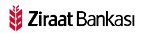 TR13 0001 0021 3370 4089 9550 01TR13 0001 0021 3370 4089 9550 01TR13 0001 0021 3370 4089 9550 01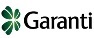 TR17 0006 2001 0320 0006 2985 09TR17 0006 2001 0320 0006 2985 09TR17 0006 2001 0320 0006 2985 09